Christmas Buffet Menu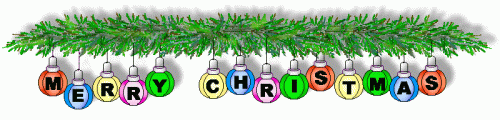 Sandwiches:Brie & CranberryTurkey & StuffingBeef & HorseradishSage & Onion Stuffing BallsBattered King PrawnPigs In BlanketsSmoked Salmon and Cream Cheese BitesPate with Bruschetta Cheese & Bacon Potato SkinsSelection of Cheeses with CrackersMince PiesPre booking required with a 50% deposit. Please ask at the Bar for more information!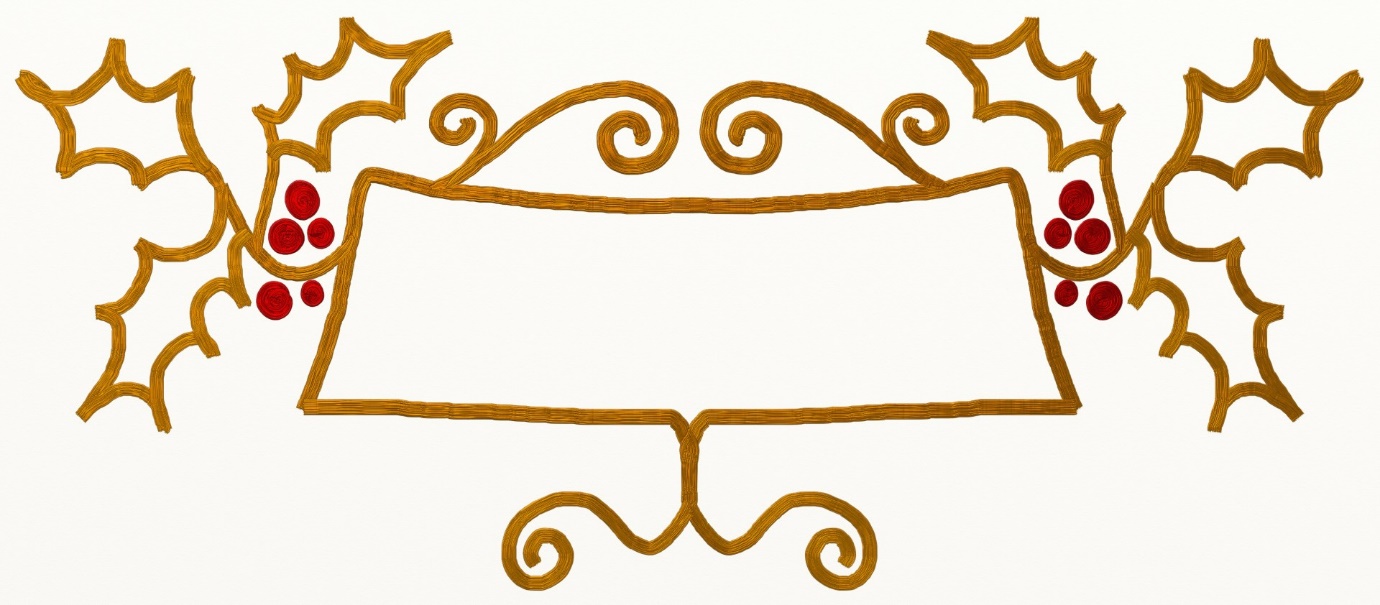 